Hero’s Journey6th Grade Writing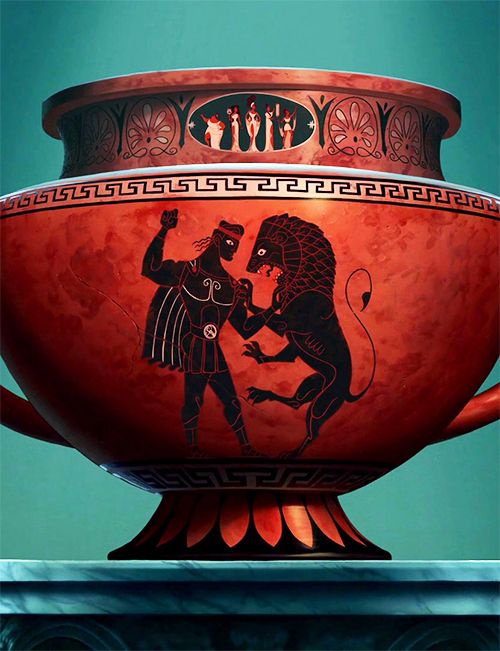 